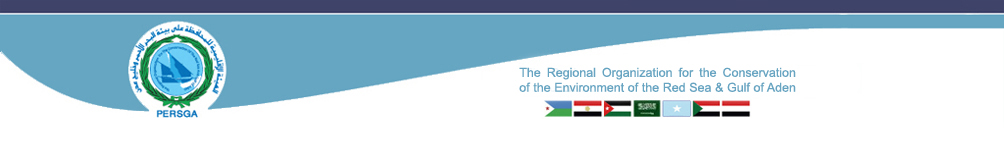 Training Workshop on “Oil Spill Preparedness, Response & Shoreline Cleanup”ورشة عمل تدريبية عن الأستعداد والأستجابة وتنظيف الشواطىء  خلال الفترة (24-27) مايو 2021م24– 27 May 2021الغردقة – جمهورية مصر العربيةHurghada - EGYPT